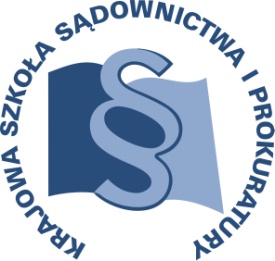 OSU-II.401.157.2017	             		Lublin, 4 października 2017 r.F1/A/18 – Zjazd I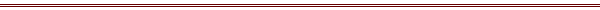 P R O G R A MSZKOLENIA DLA PREZESÓW I DYREKTORÓW SĄDÓW REJONOWYCHTEMAT SZKOLENIA:„Zarządzanie jednostkami wymiaru sprawiedliwości”DATA I MIEJSCE:22 – 24 stycznia 2018 r.			Ośrodek Szkoleniowy w Dębem						05-140 Serock						tel. (22) 774-20-61, 774-21-51ORGANIZATOR:Krajowa Szkoła Sądownictwa i ProkuraturyOśrodek Szkolenia Ustawicznego i Współpracy Międzynarodowejul. Krakowskie Przedmieście 62, 20 - 076 Lublintel. 81 440 87 10OSOBY ODPOWIEDZIALNE ZE STRONY ORGANIZATORA:merytorycznie:					organizacyjnie:sędzia Paweł Zdanikowski			inspektor Eliza Danielewskatel. 81 440 87 27 				tel. 81 458 37 42e-mail: p.zdanikowski@kssip.gov.pl	e-mail: e.danielewska@kssip.gov.pl WYKŁADOWCY:Bartosz Pilitowski - Fundator i prezes zarządu Fundacji Court Watch Polska. Absolwent studiów doktoranckich na kierunku socjologia na Uniwersytecie Mikołaja Kopernika. Autor licznych raportów z badań (m.in. Obywatelskiego Monitoringu Sądów) oraz artykułów naukowych na temat sądownictwa. Prowadzi zajęcia m.in. dla studentów Uniwersytetu Jagiellońskiego 
i aplikantów Krajowej Szkoły Sądownictwa i Prokuratury. Jest członkiem Rady Społecznej ds. Wdrażania Strategii Modernizacji Przestrzeni Sprawiedliwości i brał udział w pracach nad pierwszym programem współpracy Ministerstwa Sprawiedliwości z organizacjami pozarządowymi. Współpracuje z Biurem Instytucji Demokratycznych i Praw Człowieka OBWE. Prowadził szkolenia 
i seminaria poświęcone metodologii i rezultatom monitoringu sądów oraz relacji sądów z otoczeniem społecznym dla przedstawicieli wymiaru sprawiedliwości, naukowców i organizacji pozarządowych w Polsce, Stanach Zjednoczonych, Norwegii, Turcji, Macedonii, Czarnogórze, Albanii, Armenii, Gruzji i na Ukrainie.Zbigniew Lazar - ekspert ds. komunikacji i PR z ponad dwudziestoletnim doświadczeniem, pracował w największych międzynarodowych korporacjach, jak General Motors, Opel, Lafarge czy T-Mobile, także dla rządu federalnego 
i stanowego w Melbourne oraz na uczelniach wyższych jak Uniwersytet Śląski, Wrocławski i SWPS. Autor publikacji na tematy związane z PR i komunikacją oraz komentator w TV, radiu i prasie w kwestii wydarzeń i spraw dotyczących marketingu politycznego, wizerunku, reputacji, etykiety biznesu 
i komunikacji.Agnieszka Kamińska – doktor nauk humanistycznych, adiunkt w Katedrze Dziennikarstwa i Komunikacji Społecznej SWPS w Warszawie oraz redaktor prowadzący w TVP, do niedawna też Redaktor Naczelna Agencji Informacyjnej Pracodawców RP. Wykładowca na szkoleniach medialnych i kursach logopedii medialnej. Nauczyciel akademicki prowadzący zajęcia z dziennikarskich źródeł informacji dokumentu filmowego, konwersatoria i seminaria dziennikarskie, zajęcia z warsztatu dziennikarza telewizyjnego, wykłady z etyki dziennikarskiej oraz z publicystyki telewizyjnej. Absolwentka polonistyki na Uniwersytecie 
w Białymstoku, seminarium producenckiego Akademii Telewizyjnej TVP 
i PWSFTiT w Łodzi oraz logopedii na Uniwersytecie Warszawskim i Kształcenia Głosu i Mowy na Uniwersytecie SWPS.Zajęcia prowadzone będą w formie seminarium i warsztatów.PROGRAM SZCZEGÓŁOWYPONIEDZIAŁEK		22 stycznia 2018 r.12.15	odjazd autokaru z Warszawy (parking przy Pałacu Kultury i Nauki od strony Muzeum Techniki), autokar za przednią szybą będzie posiadał tabliczkę z napisem KSSiP/Dębe13.00		zakwaterowanie uczestników13.30 – 14.30		obiad14.30 – 16.00	Wizerunek sądu z perspektywy obywatela.Prowadzenie - Bartosz Pilitowski 16.00 – 16.15 	przerwa 16.15 – 17.45	Wizerunek sądu z perspektywy obywatela – ciąg dalszy.Prowadzenie - Bartosz Pilitowski18.00 			kolacja WTOREK			23 stycznia 2018 r.8.00 – 9.00 	śniadanie 9.00 – 10.30 	Wprowadzenie – rola i zadania szefa 
w kształtowaniu wizerunku instytucji - sesja plenarna.Prowadzenie - Zbigniew Lazar, Agnieszka Kamińska 10.30 – 10.45 	przerwa 10.45 – 12.15	Relacje z mediami – metody i narzędzia komunikacji medialnej - sesja plenarna.Prowadzenie - Zbigniew Lazar, Agnieszka Kamińska 12.15 – 13.15 	obiad13.15 – 14.45	Zajęcia warsztatowe:Grupa A	Praktyka wystąpień medialnych.Prowadzenie - Agnieszka KamińskaGrupa BPraktyka wystąpień medialnych.Prowadzenie - Zbigniew Lazar14.45 – 15.00 	przerwa15.00 – 16.30	Zajęcia warsztatowe:	Grupa A	Praktyka wystąpień medialnych.Prowadzenie - Zbigniew LazarGrupa BPraktyka wystąpień medialnych.Prowadzenie - Agnieszka Kamińska18.00				kolacja ŚRODA			24 stycznia 2018 r.7.30 – 8.30			śniadanie 8.30 – 10.00	Zarządzanie kryzysami i komunikacją kryzysową - sesja plenarna z ćwiczeniami.Prowadzenie - Zbigniew Lazar, Anna Kamińska10.00 – 10.15		przerwa 10.15 – 11.45	Zarządzanie kryzysami i komunikacją kryzysową - sesja plenarna z ćwiczeniami.Prowadzenie - Zbigniew Lazar, Anna Kamińska11.45 – 12.30		obiad12.30 			odjazd autokaru do Warszawy Program szkolenia dostępny jest na Platformie Szkoleniowej KSSiP pod adresem:http://szkolenia.kssip.gov.pl/login/ oraz na stronie internetowej KSSiP pod adresem: www.kssip.gov.plZaświadczenie potwierdzające udział w szkoleniu generowane jest za pośrednictwem Platformy Szkoleniowej KSSiP. Warunkiem uzyskania zaświadczenia jest obecność na szkoleniu oraz uzupełnienie znajdującej się na Platformie Szkoleniowej anonimowej ankiety ewaluacyjnej (znajdującej się pod programem szkolenia) dostępnej w okresie 30 dni po zakończeniu szkolenia.Po uzupełnieniu ankiety zaświadczenie można pobrać i wydrukować z zakładki 
„moje zaświadczenia”.